                     PROPOSIÇÕES 01 - SILVIO ROBERTO PORTZ                     INDICAÇÃO – 001/2023                     Indico ao Excelentíssimo Senhor Prefeito Municipal em parceria com a Secretaria Municipal da Administração, nos termos regimentais e ouvido o plenário, que seja feito uma parceria entre o poder público e as associações de água e que recebem incentivo do município para que, forneçam água para todos que estejam dentro do regulamento das associações.                                               MENSAGEM JUSTIFICATIVA:                 Senhores Vereadores:                            A administração pública tem repassado valores para as associações da água de diversas comunidades, nada mais justo que todos os que estejam regulamentados possam usufruir da mesma. Indico uma parceria entre o município e as associações para que haja um melhor atendimento a todos os que necessitem do fornecimento de água Atenciosamente,Bom Retiro do Sul, 28 de março de 2023.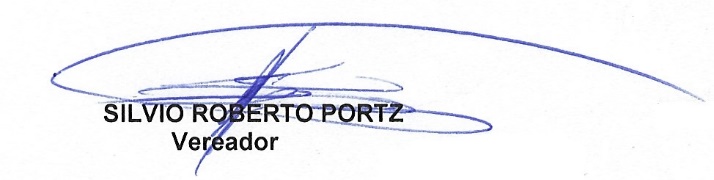 